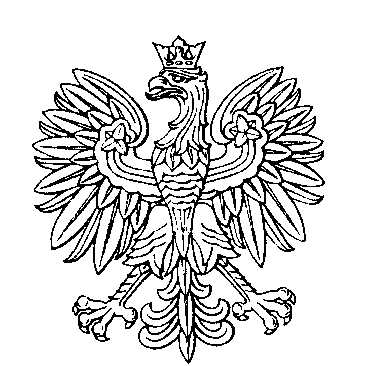 OBWODOWA KOMISJA WYBORCZA NR 1w gminie Pyrzyce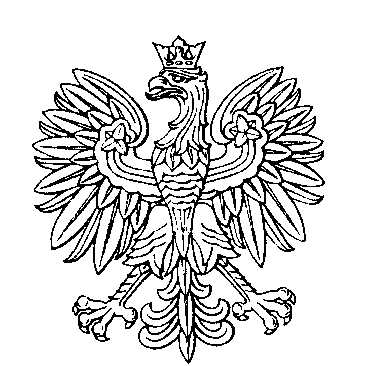 OBWODOWA KOMISJA WYBORCZA NR 2w gminie Pyrzyce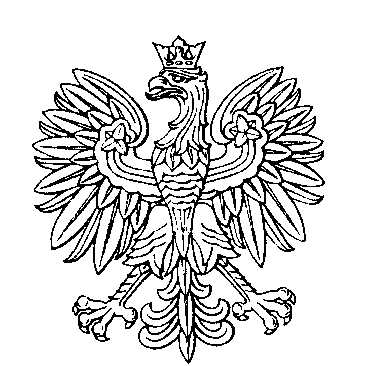 OBWODOWA KOMISJA WYBORCZA NR 3w gminie Pyrzyce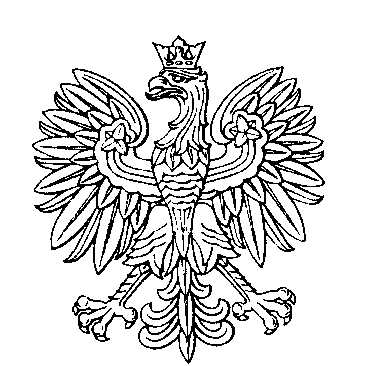 OBWODOWA KOMISJA WYBORCZA NR 4w gminie Pyrzyce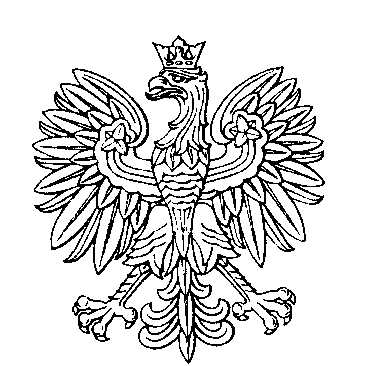 OBWODOWA KOMISJA WYBORCZA NR 5w gminie Pyrzyce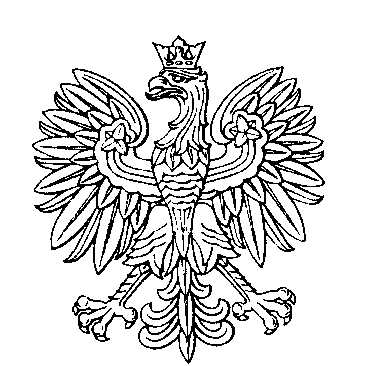 OBWODOWA KOMISJA WYBORCZA NR 6w gminie Pyrzyce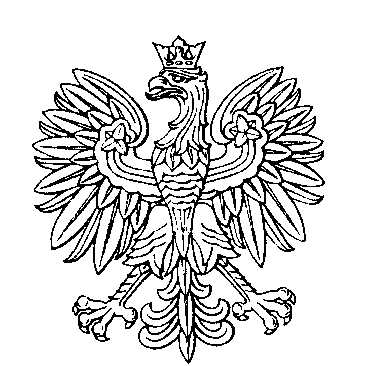 OBWODOWA KOMISJA WYBORCZA NR 7w gminie Pyrzyce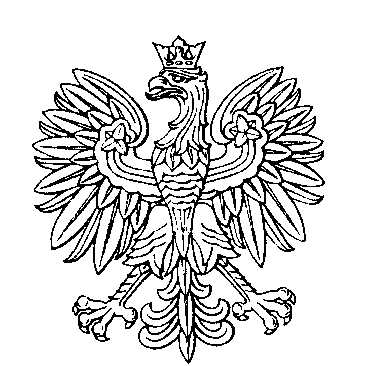 OBWODOWA KOMISJA WYBORCZA NR 8w gminie Pyrzyce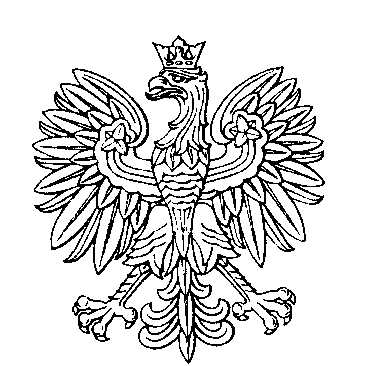 OBWODOWA KOMISJA WYBORCZA NR 9w gminie Pyrzyce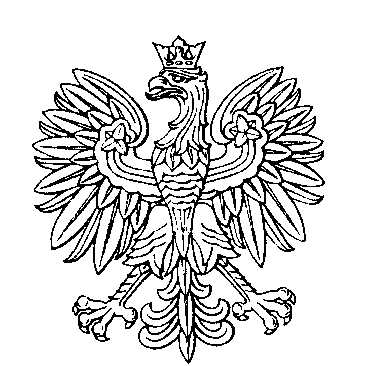 OBWODOWA KOMISJA WYBORCZA NR 10w gminie Pyrzyce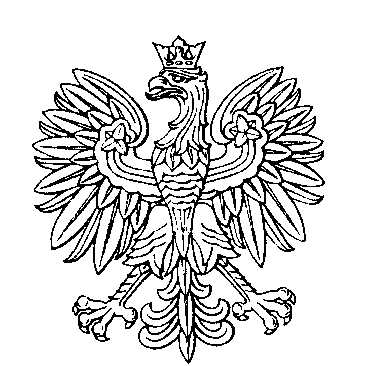 OBWODOWA KOMISJA WYBORCZA NR 11w gminie Pyrzyce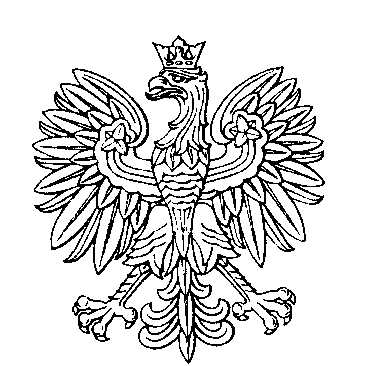 OBWODOWA KOMISJA WYBORCZA NR 12w gminie Pyrzyce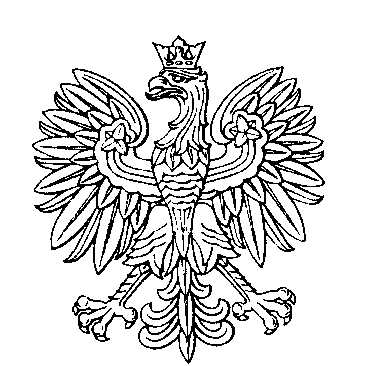 OBWODOWA KOMISJA WYBORCZA NR 13w gminie Pyrzyce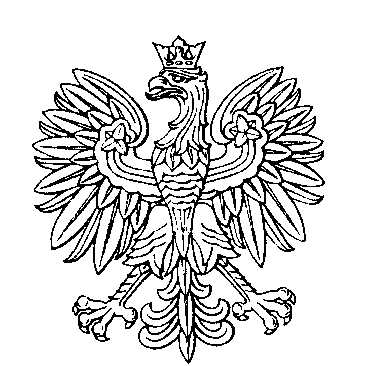 OBWODOWA KOMISJA WYBORCZA NR 14w gminie PyrzyceSKŁAD KOMISJI:Przewodniczący	Dorota JędrzejczykZastępca Przewodniczącego	Wiesław Andrzej KruszewskiCZŁONKOWIE:SKŁAD KOMISJI:Przewodniczący	Krzysztof Tadeusz BenkeZastępca Przewodniczącego	Dominika KrukowskaCZŁONKOWIE:SKŁAD KOMISJI:Przewodniczący	Iwona KselZastępca Przewodniczącego	Monika MigdałCZŁONKOWIE:SKŁAD KOMISJI:Przewodniczący	Aneta MrózZastępca Przewodniczącego	Alina IleczkoCZŁONKOWIE:SKŁAD KOMISJI:Przewodniczący	Karolina RutkiewiczZastępca Przewodniczącego	Hubert ŁuszczykCZŁONKOWIE:SKŁAD KOMISJI:Przewodniczący	Krzysztof GalusZastępca Przewodniczącego	Teresa Maria KrawiecCZŁONKOWIE:SKŁAD KOMISJI:Przewodniczący	Izabella MorkaZastępca Przewodniczącego	Krystyna CzapczykCZŁONKOWIE:SKŁAD KOMISJI:Przewodniczący	Piotr JanczuraZastępca Przewodniczącego	Robert GruszeckiCZŁONKOWIE:SKŁAD KOMISJI:Przewodniczący	Aleksandra StachowiczZastępca Przewodniczącego	Jagoda Maria JaneczekCZŁONKOWIE:SKŁAD KOMISJI:Przewodniczący	Katarzyna ChomikZastępca Przewodniczącego	Mieczysław JastrzębskiCZŁONKOWIE:SKŁAD KOMISJI:Przewodniczący	Krzysztof Marek SikoraZastępca Przewodniczącego	Mieczysław KulikCZŁONKOWIE:SKŁAD KOMISJI:Przewodniczący	Paweł KulokZastępca Przewodniczącego	Urszula BudnickaCZŁONKOWIE:SKŁAD KOMISJI:Przewodniczący	Paweł ReteckiZastępca Przewodniczącego	Bogumiła KołodziejCZŁONKOWIE:SKŁAD KOMISJI:Przewodniczący	Ilona ŁuszczykZastępca Przewodniczącego	Justyna SłotaCZŁONKOWIE: